Speak Up Toolkit: Social MediaFollow Voices for Children https://www.facebook.com/VoicesForChildrenSD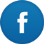  https://twitter.com/Voices4Childrn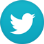  https://www.youtube.com/user/Voices4ChildrenSD1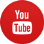  https://pinterest.com/vfcsandiego/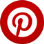  Sample Facebook PostsVoices for Children provides more than one-third of local foster children with the caring support of a volunteer Court Appointed Special Advocate (CASA). But, there are many more that still need a CASA to speak on their behalf—in the courtroom, classroom, and community—to ensure their needs are met. Sign up to learn more at a Volunteer Information Session: www.speakupnow.org/information-sessions/Every child deserves a safe and permanent home. Be a voice for the voiceless; become a Court Appointed Special Advocate for San Diego’s foster youth. Sign up to learn more at a Volunteer Information Session: www.speakupnow.org/information-sessions/ Sample TweetsI speak up for foster youth. Join me in helping give abused & neglected children a voice. Learn more: www.speakupnow.orgEvery 47 sec a child is abused. Every 2 min a child goes into foster care. This takes 1 sec to RT. www.speakupnow.org Sample Social Media Posts for BusinessesMore than 5,000 foster children in San Diego County have no home to call their own. Join [Company Name] in helping Voices for Children speak up for abused and neglected children in our community. Visit www.speakupnow.org to learn more.More than 5,000 foster children in San Diego County have no home to call their own and no one to speak on their behalf in the courtroom, classroom, and community.  Join [Company Name] and Voices for Children’s CASA volunteers in speaking up for abused and neglected children in our community. Visit www.speakupnow.org to learn more and sign up for a Volunteer Information Session.Join [Company Name] in helping Voices for Children recruit volunteer advocates to speak up for abused and neglected children. Do you have 10-15 hours a month to help a foster child? Do you know someone who would make a great volunteer advocate? Visit www.speakupnow.org to learn more. [Company Name] is speaking up for foster youth. Join us in helping give abused and neglected children a voice. Learn more: www.speakupnow.org. 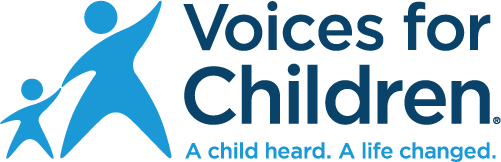 